		IPSWICH LITTLE THEATRE SOCIETY INC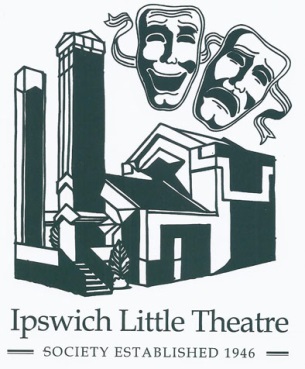 		PO Box 154 Ipswich Queensland 4305  		15 Burley Griffin Drive (off Griffith Road) Ipswich 4305		info@ilt.org.au					Application to Direct Name…………………………………………………………………………………..Telephone ……………………………………………….Mobile…………………………………………..email……………………………………………………………………1	I am interested in directing a	a major production in the Incineratorb	a one act play as part of a major seasonc	a one act Festival playd	a theatre restaurant seasone	Other (please give details)………………………………………………………………………………………………………………………………………………..……………………………………………………………………………………………………………………………………………………………………………………………………….2	Preferred season from a possible five		First choice………………..		Second choice ………………………3	Name of Assistant Director……………………………………………………………………………………………………………………………………………….4	Proposed production (Two options must be presented).[An exception to this ruling may be made if the play is self-written or there is no risk of it not being available for performance.]First Play	Name of play		Name of Playwright		Genre (drama, comedy, farce etc)		Expected running time (This is essential to ensure that there is a full programme or that the programme is not excessively long).Second Play	Name of play		Name of Playwright		Genre (drama, comedy, farce etc)		Expected running time5	Additional informationSelection Committee will discuss in advance possible issues including a complicated set, contentious theme or any changes you wish to make.Signature………………………………………………………………………… Date…………………………………………….